NYILATKOZATAlulírottszülő/törvényes képviselő nyilatkozom, hogy nevű,  évfolyamra . osztályba járó gyermekem a 2021/2022-es tanévtől kezdődően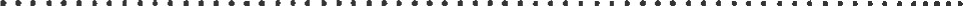 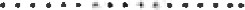 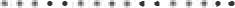 	□ etika	□ hit- és erkölcstanoktatásban kíván részt venni.Tudomásul veszem, hogy a nyilatkozat a 2021/2022. tanévtől érvényes, azon módosítani csak írásban, minden év május 20-ig tudok, amely módosítás a következő tanévtől lép hatályba.Hit- és erkölcstan oktatás választása esetén kérem, olvassa el és töltse ki, illetve aláírásával fogadja el a következőket:Gyermekem a(z) (bevett egyház, illetve belső egyházi jogi személye neve) bevett egyház, illetve belső egyházi jogi személy által szervezett hit- és erkölcstan órán vesz részt a 2021/2022. tanévtől.Hit- és erkölcstan oktatás választása esetén tudomásul veszem, illetve önkéntesen, mindennemű befolyástól mentesen és kifejezetten hozzájárulok a hit- és erkölcstan oktatással összefüggő adatkezeléshez, gyermekem nevének és osztálya megnevezésének a megjelölt bevett egyház, annak belső egyházi jogi személye részére történő átadásához.Hit- és erkölcstan oktatás választása esetén kijelentem, hogy az intézménytől tájékoztatást kaptam arról, hogy az általam választott hit- és erkölcstan oktatást milyen módon szervezi meg.Dátum:szülő/törvényes képviselő aláírásaNév: